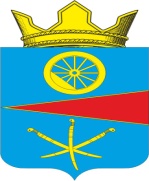 АДМИНИСТРАЦИЯ ТАЦИНСКОГО СЕЛЬСКОГО ПОСЕЛЕНИЯТацинского  района Ростовской  областиПОСТАНОВЛЕНИЕ«31» августа 2016 г.                          № 385                                 ст. ТацинскаяРассмотрев проект планировки и межевания приоритетных территорий жилищного строительства Тацинского района Ростовской области, в границах станицы Тацинской, ул. Дальняя Тацинского сельского поселения Тацинского района Ростовской области (13 га), заключение о результатах публичных слушаний от 15 августа 2016 года, руководствуясь ст. 13 Устава муниципального образования «Тацинское сельское поселение», решением Собрания депутатов Тацинского сельского поселения от 28 сентября 2012 года «Об утверждении Правил землепользования и застройки Тацинского сельского поселения Тацинского района Ростовской области», решением Собрания депутатов Тацинского сельского поселения от 26 октября 2006 года № 51 «Об утверждении Порядка организации и проведения публичных слушаний в Тацинском сельском поселении» и в соответствии со ст. 39 Градостроительного кодекса РФ,-П О С Т А Н О В Л Я Ю: 1. Утвердить документацию по проекту планировки и межевания приоритетных территорий жилищного строительства Тацинского района Ростовской области, в границах станицы Тацинской, ул. Дальняя Тацинского сельского поселения Тацинского района Ростовской области (13 га).2. Данное постановление разместить на официальном сайте администрации в сети «Интернет».3. Контроль за исполнением настоящего постановления  оставляю за собой.Глава  Тацинскогосельского поселения                                                         А.С. ВакуличОб утверждении проекта планировки и межевания приоритетных территорий жилищного строительства Тацинского района Ростовской области, в границах станицы Тацинской, ул. Дальняя Тацинского сельского поселения Тацинского района Ростовской области (13 га).